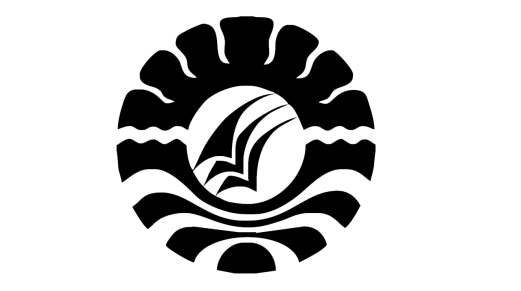 SKRIPSIPENERAPAN MODEL SNOWBALL THROWING UNTUK MENINGKATKANHASIL BELAJAR SISWA PADA MATA PELAJARAN IPAKELAS IV SDN GUNUNG SARI IIKECAMATAN RAPPOCINIKOTA MAKKASARVERA TRI UTAMIPROGRAM STUDI PENDIDIKAN GURU SEKOLAH DASARFAKULTAS ILMU PENDIDIKANUNIVERSITAS NEGERI MAKASSAR2016